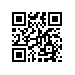 Об утверждении критериев отбора заявок на финансирование участия работников, аспирантов и студентов НИУ ВШЭ – Санкт-Петербург в научных мероприятиях и на поддержку конференций, семинаров, симпозиумов и других научных мероприятий в НИУ ВШЭ – Санкт-Петербург	На основании решения научной комиссии НИУ ВШЭ – Санкт-Петербург от 31.05.2017, протокол №01 ПРИКАЗЫВАЮ:1. Утвердить критерии отбора заявок на финансирование участия работников, аспирантов и студентов НИУ ВШЭ – Санкт-Петербург в научных мероприятиях и на поддержку конференций, семинаров, симпозиумов и других научных мероприятий в НИУ ВШЭ – Санкт-Петербург (Приложение 1).2. Утвердить форму заявки на поддержку конференций, семинаров, симпозиумов и других научных мероприятий в НИУ ВШЭ – Санкт-Петербург (Приложение 2). 3. Утвердить форму сметы на поддержку конференций, семинаров, симпозиумов и других научных мероприятий в НИУ ВШЭ – Санкт-Петербург (Приложение 3).4. Контроль исполнения приказа возложить на заместителя директора Д.А. Александрова.Директор									        С.М. Кадочников